Thank you for completing this form. For this form with larger print, please contact emmawalsh@womenscentre.org.uk 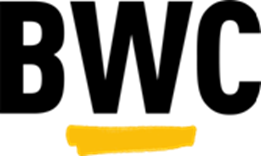 Age 18-24   25-34   35-44    45-54     55-64     65+        Prefer not to answerGender  Female                                 Non-binary  Prefer not to answer        Other (please state)              Do you identify with the gender you were assigned at birth? Yes         No       Prefer not to answerPlease select the option which best describes your sexual orientationPlease select the option which best describes your sexual orientationPlease select the option which best describes your sexual orientationHeterosexual Lesbian Bisexual Unsure Queer Gay Pansexual  Prefer not to sayOther …………………………..Please state any type of impairment which applies to you.  People may have more than one type of impairment, in which case you may indicate more than one.  If none of the categories apply, please mark ‘other’.Please state any type of impairment which applies to you.  People may have more than one type of impairment, in which case you may indicate more than one.  If none of the categories apply, please mark ‘other’.Please state any type of impairment which applies to you.  People may have more than one type of impairment, in which case you may indicate more than one.  If none of the categories apply, please mark ‘other’. Physical Impairment                                     Long-standing illness                 Sensory Impairment          Learning Disability/Difficulty                      Mental Health  I do not wish to disclose this Other (please state)...........................................Religion or belief (please circle/highlight)Religion or belief (please circle/highlight)Religion or belief (please circle/highlight)Religion or belief (please circle/highlight)My religion/belief isI have no particular religionOther (please state) I do not wish to disclose thisWhich area do you live in?Which area do you live in?Which area do you live in?Which area do you live in?   BN1   BN2   BN3     BN-other (please state).................   Employment statusEmployment statusEmployment status  F/T employed P/T employed  Self-employed  Unemployed  Student  House person Not employed Unable to work RetiredAre you a carer?Are you a carer?Are you a carer? Yes F/T P/T  No I do not wish to disclose thisIf yes, do you care for aIf yes, do you care for aIf yes, do you care for a Parent    Child    Other family member    Partner / spouse    Friend Other …………………………………………………….. Parent    Child    Other family member    Partner / spouse    Friend Other …………………………………………………….. Parent    Child    Other family member    Partner / spouse    Friend Other ……………………………………………………..Are you a parent?Are you a parent? Yes NoAre you a lone parent?Are you a lone parent? Yes NoEthnicityEthnicityEthnicityI would describe my ethnic origin asI would describe my ethnic origin asI would describe my ethnic origin asWhiteEnglishWelshScottishNorthern Irish British Other White heritageAsianAsian or Asian British Bangladeshi Indian Pakistani Chinese Other Asian heritageBlack or Black British African CaribbeanSudanese Other Black heritageMixed Heritage Asian & White Asian & Black AfricanAsian & Black Caribbean White & Black AfricanWhite &Black Caribbean Other mixed heritageOther Ethnic GroupTurkishArabJapaneseTravellerGypsy Other ethnic group(please give details)……………………………………... I do not wish to disclose thisAre you volunteering elsewhere?  Yes                       NoWhere did you find out about volunteering with BWC?